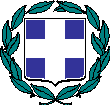    ……..ΘΕΣΙΟ Δ.Σ.……………………………………..Ο / Η ΔΙΚΑΙΟΥΧΟΣ                                                          ……………………………………….ΣΤΟΙΧΕΙΑ ΔΙΚΑΙΟΥΧΟΥΕΠΩΝΥΜΟΟΝΟΜΑΟΝΟΜΑ ΠΑΤΕΡΑΟΝΟΜΑ ΜΗΤΕΡΑΣEΙΔΙΚΟΤΗΤΑΜΟΝΙΜΟΣ/Η ΕΚΠΑΙΔΕΥΤΙΚΟΣ/ΑΝΑΠΛΗΡΩΤΗΣ/ΤΡΙΑ ΤΑΚΤΙΚΟΥ ΠΡΟΫΠΟΛΟΓΙΣΜΟΥ   ΤΗΛΕΦΩΝΟ (σταθερό & κινητό)E-MAIL(ΕΚΠΑΙΔΕΥΤΙΚΟΥ)* IBAN GR: (25ΨΗΦΙΟ), ΤΡΑΠΕΖΑΣ ΣΤΗΝ ΟΠΟΙΑ Ο ΔΙΚΑΙΟΥΧΟΣ ΝΑ ΕΙΝΑΙ ΠΡΩΤΟ ΟΝΟΜΑ ΑΦΜΔ.Ο.Υ.ΟΛΑ ΤΑ ΠΑΡΑΠΑΝΩ ΠΕΔΙΑ ΣΥΜΠΛΗΡΩΝΟΝΤΑΙ υποχρεωτικα ** ΙΔΙΑΙΤΕΡΗ ΠΡΟΣΟΧΗ ΣΤΗΝ ΑΝΑΓΡΑΦΗ ΤΟΥ ΛΟΓΑΡΙΑΣΜΟΥ ΙΒΑΝ GR: ΤΗΣ ΤΡΑΠΕΖΑΣ.     ΟΙ ΔΙΚΑΙΟΥΧΟΙ ΕΙΝΑΙ ΥΠΕΥΘΥΝΟΙ ΓΙΑ ΤΑ ΑΝΑΓΡΑΦΟΜΕΝΑ 